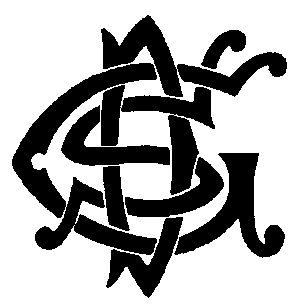 ST ANDREW’S COLLEGE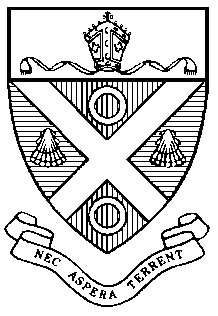 DIOCESAN SCHOOL FOR GIRLSNOVEMBER 2010 EKSAMENAFRIKAANS EERSTE ADDISIONELE TAALGRAAD 10VRAESTEL IKYK EN LEES (LU2) – TAAL (LU4)80 PUNTE								                    2 UURLEES ASSEBLIEF DIE VOLGENDE INSTRUKSIES NOUKEURIG DEUR:Hierdie vraestel bestaan uit 10 bladsye. Maak seker dat jou vraestel volledig is.Skryf jou naam en stel bo-aan elke bladsy.Beantwoord slegs wat gevra word en hou jou antwoorde kort en saaklik.Begin elke afdeling op 'n nuwe bladsy.Nommer die antwoorde soos die vrae op die vraestel.Skryf netjies en leesbaar.AFDELING A:			 LEESBEGRIPVRAAG 1Derick van der Walt Skrywer: Jaco Jacobs, met illustrasies deur Daniël du Plessis
Uitgewers: Lapa Uitgewers
Kategorie: Jeugfiksie
Ouderdomsgroep: 13+
Illustrasies: Swart-en-wit illustrasies
Bladsye: 136
ISBN: 9780799344592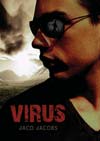 1. Jaco Jacobs se Virus is die soort storie wat ’n jong leser dalk net mag oortuig dat lees nie heeltemal so ’n aaklige ding is nie.2. Jacobs het reeds vir meer as 30 boeke vir jonger lesers op die rak gesorg en spog ook met ’n handvol pryse, wat die Alba Bouwer-prys en die CP Hoogenhout-medalje insluit. Hoewel Virus vir jonger lesers geskryf is, sal die spannende storie selfs ouer lesers aan die raai en aan die lees hou. 3. Die hoofkarakter, Jake, was ’n week gelede nog ’n doodgewone sewentienjarige, maar die wêreld het in sewe dae heeltemal verander nadat ’n virus, wat mense in vreesaanjaende wesens verander, die hele wêreld onderstebo gekeer het. Hy is een van die min oorlewendes in ’n verwoeste stad wat oornag byna heeltemal vernietig is. 4. Jake vat die pad om na sy pa te gaan soek en loop interessante karakters raak, almal gewikkel in ’n stryd om oorlewing. Daar is die motorfietsryende Liza wat Jake se lewe meer as een keer red, ’n groep jong mense wat op ’n afgeleë plaas skuil en die radio-omroeper DJ Max. Daar is ook ’n dogtertjie wat dalk die sleutel tot die mensdom se oorlewing hou as daar maar net genoeg tyd is.5. Dis ’n vinnige storie met vele kinkels wat die leser aan die lees hou. Die skrywer en die uitgewer gebruik ook weer ’n “visuele” element by die storie. Dié slag is dit swart-en-wit strokiesprente wat Jake teken om sy emosies uit te beeld of om te probeer sin maak van wat rondom hom gebeur. Die leser “sien” amper die boek afspeel. Dit is nog ’n pluspunt wat die lees van Virus vir die MTV-generasie ’n baie lekker ervaring behoort te maak. 6. Virus is ’n welkome boek wat biologiese oorlogvoering in die kollig plaas. Die taalgebruik is goed en die dialoog oortuigend. Jacobs wys ook dat dit nie nodig is om baie Engelse woorde te gebruik om “in” te wees by die tieners nie. 7. Al die drade kom nie aan die einde bymekaar nie. Die oop einde vra egter vir ’n opvolg. Gaan Jake in ’n held ontpop wat die wêreld van ondergang red, en gaan sy paadjie weer kruis met van die karakters wat hy die afgelope paar dae ontmoet het?Verkort en aangepas. Oorspronlike resensie gekry op www.litnet.co.za.VRAAG 2Bestudeer die onderstaande advertensie en beantwoord die vrae wat daarop volg.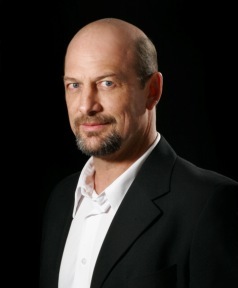 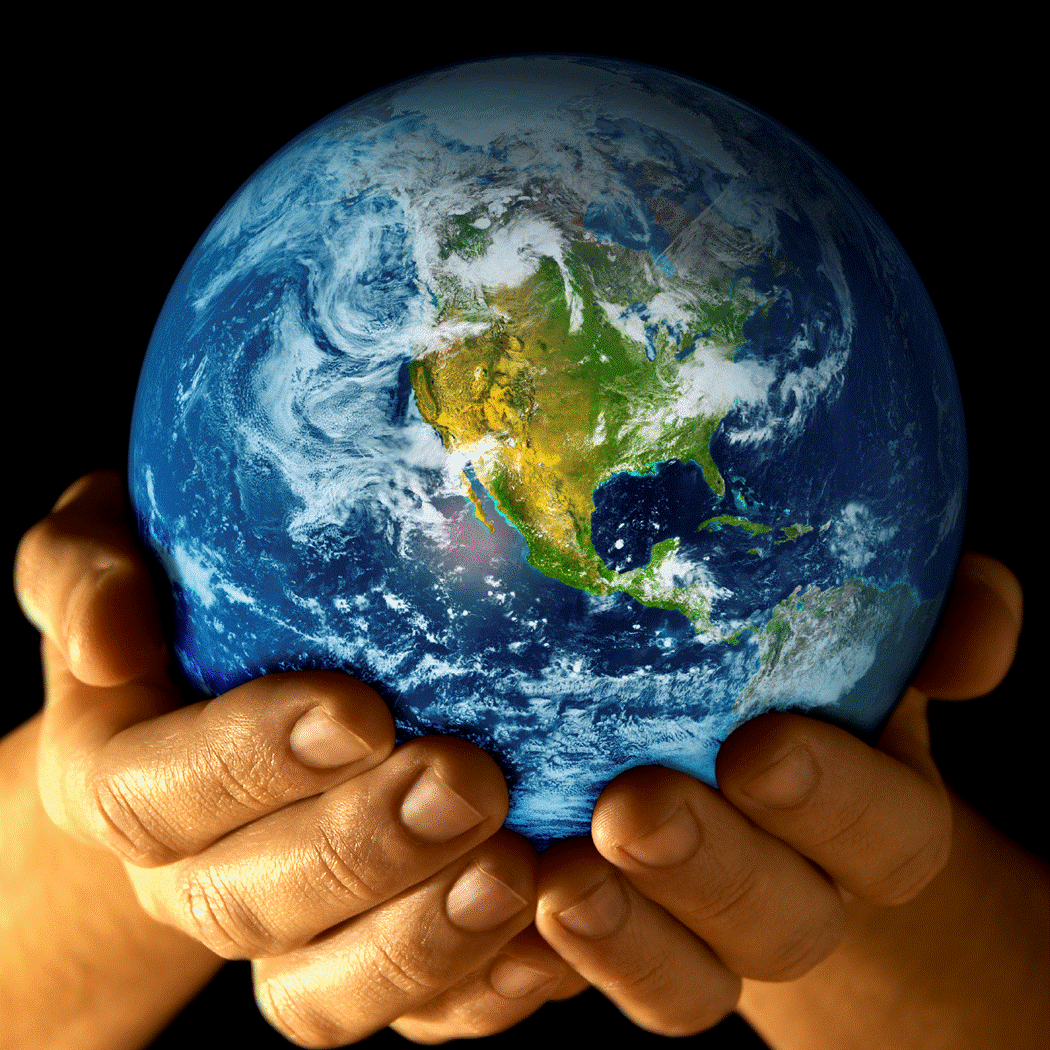 Die Groen Ghoen handel oor aardverwarming, die oorsake en die oplossings!Dit word met insig en humor oorgedra in ’n styl wat selfs ’n kind verstaan! Vir navrae & besprekings, kontak Maria by 079 874 0270DOEN GROEN! Weeklikse wenk: plant ’n inheemse boom in jou tuin of omgewing vir ons nageslagte. ELKE AKSIE WORD ’N REAKSIE!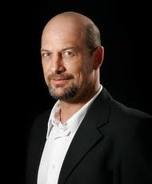 Advertensie aangepas en verkort uit Rapport: 24 Nov. VRAAG 3Hierdie spotprent oor Rastas en hul rokery het op 14 Oktober in Die Burger verskyn. Dit het verskyn na berigte dat ’n regstudent met ŉ groot hoeveelheid dagga in sy kamer gevang is.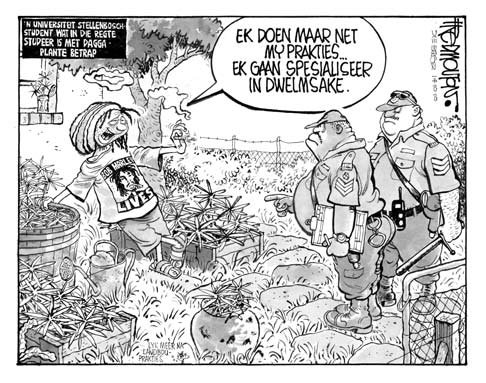     regte – law                dwelmsake – drug cases             landbou – agriculturalAFDELING B:			  OPSOMMINGVRAAG 4Maak ‘n opsomming van die teks Teen die hange van (slopes of) Vlaeberg. Som elke paragraaf in een sin op en fokus op die karaktereienskappe (characteristics) van die Bo-Kaap.Som die teks in 7 volsinne op en nommer dit 1-7.Gebruik so ver as moontlik jou eie woorde.Jou opsomming moenie langer as 80 woorde wees nie.Onthou om die getal woorde aan die einde aan te dui.AFDELING C: 			FUNKSIONELE TAALVRAAG 5			            SINSTRUKTURELees die onderstaande leesstukkie en beantwoord dan die vrae wat volg:5.1 Herskryf die volgende sinne maar begin soos aangedui: 											      (11)5.2 Verbind die volgende sinne met die woorde tussen hakkies:											        (4)5.3 Vorm die vrae waarop die onderstreepte gedeelte die antwoord is:											        (2)											        [17]VRAAG 6			WOORDSTRUKTURE6.  Lees die volgende uittreksel uit een van die graad 10’s se dagboeke en voer dan die opdragte tussen hakies uit. Skryf net die nommer en jou antwoord neer.Liewe dagboekDit was ŉ 6.1 helder (gee die intensiewe vorm) dag vandag. Ons het baie vroeg 6.2 selfs voor die son opgekom het (gee een woord) opgestaan om ontbyt te eet. Teen 6.3 ses uur/ses-uur/sesuur (kies die regte woord) 6.4 in die oggend (gee die afkorting) was ons gereed om Nadousberg aan te pak. Dit was regtigwaar ŉ 6.5 pragtig (gee die verboë/korrekte vorm) oggend. Die 6.6 sonstraal (gee die meervoud) het van die 6.7 doudruppels (gee die verkleinwoord) af weerkaats soos silwer flikkerliggies. Ek sweer ek was reg om die 6.8 hoog (gee die oortreffende trap) berg in die wêreld te klim, om nie eers te praat van Nadousberg nie.In die begin was alles 6.9 moeilik (gee ŉ antoniem), maar hoe 6.10 ver (gee die vergrotende trap) ons geklim het, hoe 6.11 baie (gee die vergrotende trap) het ons begin sukkel. Die 6.12 rugsak (gee die meervoud) was eers so 6.13 lig soos ŉ________ (voltooi die vergelyking), maar het later 6.14 swaar (gee die intensiewe vorm) begin voel. Ons het naderhand begin bid vir ŉ paar 6.15 wolke (gee die verkleinwoord) wat ons teen die 6.16 warm (gee die intensiewe vorm) son sou beskerm. Ek het die stadium bereik waar ek net 6.17 so gou as moontlik (verbeter die Afrikaans) bo wou kom sodat ek kon rus.En toe is ons bo!  Wat ŉ 6.18 wonderlik (gee die verboë/korrekte vorm) uitsig. Dit het gevoel asof ek letterlik en figuurlik ŉ hoogtepunt in my lewe bereik het. 6.19 Somtyds/soms/sommige (kies die regte woord) doen ons dinge in ons 6.20 lewe (gee die meervoud) en na die tyd wonder ons hoekom ons dit gedoen het, maar dié keer het ek ŉ waardevolle les geleer. As jy hard werk, sal jy bo uitkom!Ongelukkig was die afklim ŉ bietjie van ŉ antiklimaks, maar my vriendin het my herinner dat daar onder ŉ lekker aandete sou wees en ŉ hele nag om te rus. My mond het begin water. Ek kon nie ophou dink 6.21____ (vul die ontbrekende voorsetsel in) die lekker braaivleis wat ons sou maak nie. Op dié stadium was dit te vroeg om te begin verlang 6.22____ (vul die ontbrekende voorsetsel in) my ma se kos. Ek het 6.23____ (vul die ontbrekende voorsetsel in) die mense om my gekyk en gewonder hoe die swaarkry van die Visrivieravontuur ons sou verander Ek is seker dat 6.24 ____ (vul die ontbrekende voorsetsel in) behulp van al ons vriende sal ons die uitdaging oorleef, maar sal ons sterker mense wees na meer as 6.25 300 (skryf in woorde) kilometer van stap, fietsry en kanovaart? Ek hoop regtig dat ek ten minste heelwat gewig gaan verloor 6.26 a.g.v (skryf in woorde uit) al die oefening.Sien jou weer môre, liewe dagboek! 						[26 X ½ = 13]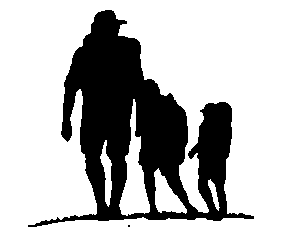 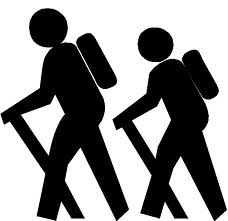 TOTAAL VIR AFDELING C: 30AFDELING D           KOMMUNIKASIEVRAAG 7TOTAAL VIR VRAESTEL: 30 + 10 + 30 + 10 = 80Hierdie Virus is aansteeklik (infectious)!1.1Verduidelik die woordspeling (play on words) wat in die opskrif van hierdie artikel voorkom.(1)1.2Hoeveel boeke het Jacobs al vir jong lesers geskryf? (Skryf die getal uit in woorde.)(1)1.3Noem die twee pryse wat Jacobs al vir sy skryfwerk gekry het.(2)1.4Haal een woord in paragraaf 3 aan wat vir ons sê dat die wesens in die boek ŉ mens bang maak.(1)1.5Haal een woord in paragraaf 3 aan wat vir ons sê dat die stad baie vinnig vernietig is.(1)1.6Watter twee karakters loop Jake raak (in par. 4) terwyl hy vir sy pa soek?(2)1.7Gee een rede (in par. 5) waarom Jake die strokiesprente teken. Skryf die rede oor in jou eie woorde.(1)1.8Watter effek het die visuele dele in die boek op die leser? (par. 5)(1)1.9Die uitdrukking “in die kollig plaas” (par. 6) beteken...(Skryf slegs die korrekte letter neer.)a) dit word in die donker geplaas.b) daar word daarop gefokus.c) die virus veroorsaak kolle daarop.(1)1.10Watter frase in par. 6 bewys dat die taalgebruik in die boek baie goed is?Begin jou antwoord so: Jacobs gebruik nie...(1)1.11Sê in jou eie woorde wat jy dink ŉ “oop einde” (par. 7) beteken.(1)1.12Sê of die volgende stellings WAAR of ONWAAR is en haal so kort as moontlik aan om jou antwoord te motiveer.1.12.1  Net jong lesers sal Virus geniet.1.12.2  Die MTV-generasie sal die boek baie geniet.(2)(2)[17]2.1Waaroor gaan die opvoering “Die Groen Ghoen”?(1)2.2Haal vier agtereenvolgende woorde aan wat vir ons sê dat hierdie toneelstuk opvoedkundig (educational) en snaaks is.(1)2.3Wat moet jy doen as jy ’n kaartjie vir die opvoering wil koop?(1)2.4Kies die korrekte betekenis van “Spesiale afslag aan skole!”. Skryf net die korrekte letter neer.a) Skole betaal minder.b) Skole betaal meer.c) Skole betaal glad nie.(1)2.5Sê of die volgende stellings WAAR of ONWAAR is en haal so kort moontlik aan om jou antwoord te motiveer:2.5.1 Gys de Villiers toer oral met hierdie produksie.2.5.2 Ons moet ’n boom vir ons kinders en hulle kinders plant.(2)(2)[8]3.1Noem twee dinge in die spotprent wat vir ons wys dat die student die Rasta-kultuur aanhang.(2)3.2Lyk die polisiemanne gelukkig met wat hulle sien? Motiveer jou antwoord deur na hulle gesigsuitdrukkings te verwys.(2)3.3Hoekom dink jy sê die voëltjie onderaan die spotprent dat dit meer na ’n “landbou-prakties” lyk? (1)[5]TOTAAL VIR AFDELING A: 30Teen die Hange van Vlaeberg.1.Soms wonder ‘n mens of Kaapstad se stadsvaders vergeet het van Vlaeberg toe hulle die straatplan vir die Bo-Kaap uitgelê het. Dié buurt se strate is eenvoudig verleng uit die middestad, en loop plek-plek lelik steil teen Vlaeberg se hange uit.2.Die Bo-Kaap se straatblokke is ook kleiner as dié in die middestad, en die erwe en huise is dus klein. Party van die strate is nog met klip geplavei (paved).3.Hoewel die eerste huise in die buurt aan die einde van die 18de eeu al gebou is, het die buurt eers werklik begin groei in die 1830s, in die jare nadat slawery in die Kaapkolonie afgeskaf is.4.Omdat baie van die bevryde slawe uit Suidoos-Asië gekom het en Moslems was, het die Bo-Kaap oor die jare heen ‘n sterk Moslemkarakter ontwikkel.5.Sedert 1994 deel die afstammelinge (descendants) van die slawe egter hulle buurt met al hoe meer buitelanders en jappies wat hier kom huis koop omdat dit ‘n fantastiese uitsig op die middestad en hawe het – en binne stapafstand van die middestad is.6.‘n Mens lees wel van tyd tot tyd van buitelanders wat kla dat die Muezzin-gesange uit die moskees (mosques), die gesang wat gelowiges roep om te bid, hulle douvoordag reeds wakker maak.7.Boonop neem party mense ‘n paar dae om gewoond te raak aan die knal van die kanon wat elke middag twaalfuur van bo-op Vlaeberg gevuur word.                                                           Verwerk uit: WEG Oktober 2010TOTAAL VIR AFDELING B: 10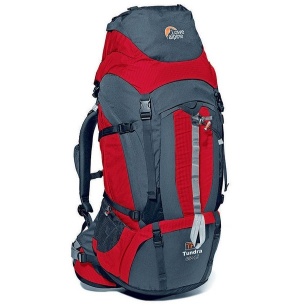 Die tyd het nou amper aangebreek om jou rugsak te pak en die pad te vat van Nadousberg na die Visriviermonding toe. Deeglike beplanning met die pak van die rugsak is noodsaaklik. Die laaste ding wat jy wil hê, is ŉ rugsak wat te swaar is, maar terselfdertyd moet jy ook seker maak dat jy niks vergeet nie. Drie weke kan nogal ŉ lang tyd wees om sonder jou tandeborsel (of so-iets) te moet klaarkom.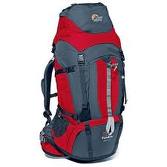 5.1.1Het jy al besluit wat jy alles in jou rugsak gaan pak?Nee, ek...(1)5.1.2Ek gaan eers versigtig al my goed op my bed uitsit voordat ek besluit wat om in te pak.Voordat ek besluit wat om in te pak...(1)5.1.3Mnr. Boshoff sê: “Die Visrivieravontuur sal vir julle ŉ wonderlike ondervinding wees.”Mnr. Boshoff sê dat...(1)5.1.4My oudste sussie het nog haar Visrivierdagboek in die laaikas langs haar bed.Twee weke gelede...(1)5.1.5Jy moet jou eie rugsak dra.Jou eie rugsak...(1)5.1.6“Los julle selfone by die huis!”Mnr Boshoff sê dat ons ons...(1)5.1.7Ek staan en praat met my vriende bo-op Nadousberg.Gister...(1)5.1.8Om fiks te word ry ek elke oggend fiets.Om fiks te word probeer ek...(1)5.1.9Ek moet ŉ splinternuwe rugsak koop.Volgende week...(1)5.1.10Susan sê: “Ek wil sommer nou op die avontuur gaan.”Susan sê dat...(1)5.1.11Twee opgeleide onderwysers vergesel (accompanies) elke groep.Elke groep...(1)5.2.1Jonathan deel ŉ tent met Mark. Hy is ŉ baie gawe seun. (wat)(1)5.2.2Ons gaan almal vroeg in die oggende opstaan. Dit word later in die dag baie warm. (aangesien)(1)5.2.3Die busse is groot Atlasbusse. Ons vertrek daarin. (waarin)(1)5.2.4Ek is verskriklik bang vir slange en spinnekoppe. Ek is ŉ bietjie senuweeagtig. (daarom)(1)5.3.1Jonathan gaan elke aand in sy lekker warm slaapsak slaap.(1)5.3.2Jonathan gaan ŉ tent met Mark deel.(1)7.1Jy het geleer hoe om rigting aan te dui. Lees nou die volgende leesstukkie, wat op Evel Knievel in die Bosveld gebaseer is, aandagtig deur en vul telkens een ontbrekende woordjie in. Skryf slegs die nommer en jou antwoord neer:Die wedren sou vanaf Taki se Kafee plaasvind (waar hulle pinball gespeel het) tot by Louwtjie-hulle se huis. Dit was ŉ afstand van plus-minus vier (7.1.1______ kilometres - gee die korrekte Afrikaans). Hulle het besluit om by die stopstraat by die kafee weg te trek en by die straat (7.1.2______ down the road) te jaag tot by die stopstraat langs die NG-Kerk. Daar moes hulle (7.1.3_______ left) draai en ongeveer 400 meter jaag tot hul by die toegeeteken naby die verteller se huis kom. Gelukkig was daar geen verkeer nie en hulle jaag toe oor die kruising en reguit (7.1.4______ kept on going straight) tot hul by die dorp se swembad kom. Eers moes hulle by Oom Herbst, die dorp se knorrige spietkop, se huis aan die (7.1.5________ left hand side) verbyjaag en moes maar hoop en bid dat hy hulle nie raaksien nie. (7.1.6________ 0n the right hand side) die regterkant was die laerskool se rugbyveld. Na sowat een kilometer moes hulle (7.1.7_____ round the traffic circle) die verkeersirkel jaag en toe was hul in die dorp se hoofstraat. Op hierdie stadium was die twee nog kort agter Louwtjie, maar reg (7.1.8 oorkant/duskant opposite  - kies die korrekte antwoord) Volkskas Bank het Louwtjie se voorwieletjie ŉ speed wobble gekry...                                                (8x½)      (4)7.2Plaas jouself in die volgende kortverhale wat ons gelees het en voer telkens die opdrag so kort as moontlik uit:7.2.1Verbeel jou jy is Tinus (Just you) en jy voel regtig baie jammer oor wat jy vir jou ma (na die briefepisode) gesê het. Hoe sal jy haar om veskoning vra en belowe om dit nooit weer te doen nie.(2)7.2.2Jy (Tinus) bedank jou ma vir die hemp wat sy vir jou by Woolworths gekoop het (al hou jy niks daarvan nie). Wat sal jy vir haar sê sodat jy nie haar gevoelens seermaak nie.(2)7.2.3Jy (Louwtjie) groet oom Koos wat kort na middagete jou nuwe Chopper-fiets by jou huis kom aflaai. Hoe sal jy die omie groet en (terwyl julle hande skud) vir hom sê jy is bly om hom te ontmoet. (pleased to meet you.)(2)[10]